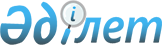 О признании утратившим силу приказа Министра энергетики Республики Казахстан от 30 марта 2015 года № 244 "Об утверждении формы типового контракта на разведку углеводородного сырья, урана и угля"Приказ Министра энергетики Республики Казахстан от 30 декабря 2020 года № 471. Зарегистрирован в Министерстве юстиции Республики Казахстан 5 января 2021 года № 22022
      В соответствии с пунктом 2 статьи 27 Закона Республики Казахстан от 6 апреля 2016 года "О правовых актах" ПРИКАЗЫВАЮ:
      1. Признать утратившим силу приказ Министра энергетики Республики Казахстан от 30 марта 2015 года № 244 "Об утверждении формы типового контракта на разведку углеводородного сырья, урана и угля" (зарегистрирован в Реестре государственной регистрации нормативных правовых актов за № 10881, опубликован 20 мая 2015 года в информационно-правовой системе "Әділет").
      2. Департаменту недропользования Министерства энергетики Республики Казахстан в установленном законодательством Республики Казахстан порядке обеспечить:
      1) государственную регистрацию настоящего приказа в Министерстве юстиции Республики Казахстан;
      2) размещение настоящего приказа на интернет-ресурсе Министерства энергетики Республики Казахстан;
      3) в течение десяти рабочих дней после государственной регистрации настоящего приказа в Министерстве юстиции Республики Казахстан предоставление в Департамент юридической службы Министерства энергетики Республики Казахстан сведений об исполнении мероприятий, предусмотренных подпунктами 1) и 2) настоящего пункта.
      3. Контроль за исполнением настоящего приказа возложить на курирующего вице-министра энергетики Республики Казахстан.
      4. Настоящий приказ вводится в действие после дня его первого официального опубликования.
      "СОГЛАСОВАН"
Министерство индустрии и
инфраструктурного развития
Республики Казахстан
      "СОГЛАСОВАН"
Министерство финансов
Республики Казахстан
					© 2012. РГП на ПХВ «Институт законодательства и правовой информации Республики Казахстан» Министерства юстиции Республики Казахстан
				
      Министр энергетики
Республики Казахстан 

Н. Ногаев
